Szkoła Wielobranżowa  w Bielawie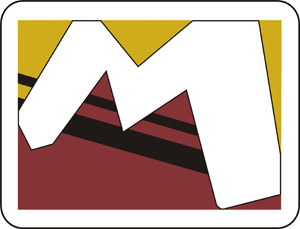 - Kwestionariusz Osobowy -Administratorem danych osobowych jest Szkoła Wielobranżowa w Bielawie przy ul. Wolności 105; 58-260 Bielawa NIP 882 111 05 21.W Szkole Wielobranżowej w Bielawie powołano Inspektora Ochrony Danych, który stoi na straży przestrzegania zasad ochrony danych osobowych przetwarzanych w szkole. Kontakt do Inspektora OD Tel: 74 833 13 77  e-mail: centrump@vp.pl  adres: 58-260 Bielawa ul. Wolności 105.       W razie wątpliwości lub pytań związanych z przetwarzaniem danych osobowych – prosimy o kontakt z Inspektorem drogą komunikacji elektronicznej, telefoniczny lub osobisty (po wcześniejszym ustaleniu terminu spotkania). Dane osobowe są przetwarzane jedynie wówczas, gdy Szkoła Wielobranżowa w Bielawie posiada podstawę prawną ich przetwarzania. Tą podstawą, zgodnie z art. 6 RODO jest niezbędność przetwarzania dla procesu rekrutacji i kształcenia w w/w szkole.  W związku z tym, iż przetwarzamy dane osobowe, co do zasady przysługują każdemu prawo do cofnięcia zgody w dowolnym momencie bez wpływu na zgodność z prawem przetwarzania, którego dokonano na podstawie zgody przed jej cofnięciem.Wyrażam zgodę na przetwarzanie moich danych osobowych przez administratora  danych podanych w punkcie 1 do wszystkich celów związanych ze składanym  kwestionariuszu, zgodnie z Ustawą o ochronie danych osobowych z dnia 10 maja 2018 (Dz.U. 2018.1000) oraz Rozporządzenia Parlamentu Europejskiego i Rady (UE) 2016/679 z dnia 27 kwietnia 2016 r. w sprawie ochrony osób fizycznych w związku z przetwarzaniem danych osobowych i w sprawie swobodnego przepływu takich danych oraz uchylenia dyrektywy 95/46/WE. Podaję dane osobowe dobrowolnie i oświadczam, że są one zgodne z prawdą. Zapoznałem(-am) się z treścią klauzuli informacyjnej, w tym z informacją o celu i sposobach przetwarzania danych osobowych oraz prawie dostępu do treści swoich danych, prawie ich poprawiania i innych prawach przysługujących mi na podstawie przepisów powszechnie obowiązujących.  data i podpis rodzica/opiekuna prawnegoZgoda - umieszczanie zdjęć z wizerunkiem ucznia	Zgodnie z art. 81 ust. 1 Ustawy z dnia 4 lutego 1994 r. o prawie autorskim i prawach pokrewnych (Dz. U. z 2006 r. Nr 90, poz. 631 z późn. zm.) wyrażam zgodę na nieodpłatne wykorzystywanie zdjęć zawierających wizerunek mojego dziecka, zarejestrowany podczas jego pobytu w szkole, w szczególności podczas uroczystości szkolnych, zajęć dydaktycznych, a także wycieczek szkolnych, bez konieczności każdorazowego ich zatwierdzania. Zgoda dotyczy wizerunku zarejestrowanego w latach nauki mojego dziecka w Szkołach Niepublicznych w Bielawie /w rozumieniu „Regulaminu w sprawie ochrony danych osobowych w Szkołach Niepublicznych w Bielawie”/ Wyrażenie zgody jest jednoznaczne z tym, iż zdjęcia mogą zostać umieszczone:w gablotach, kronikach szkolnych, gazetkach szkolnych, plakatach, ulotkach     data i   podpis rodzica/opiekuna prawnego na stronie internetowej szkoły, na facebooku szkolnym, instagramiedata i podpis rodzica/opiekuna prawnegoprzekazywane do mediówdata i podpis rodzica/opiekuna prawnegoNiniejsza zgoda: nie jest ograniczona ani czasowo ani terytorialnie,obejmuje wszelkie formy publikacji, za pośrednictwem w/w medium.                      data i podpis rodzica/opiekuna prawnegoWizerunek, o którym tu mowa może być użyty do różnego rodzaju form elektronicznego przetwarzania obrazu, kadrowania i kompozycji, bez obowiązku akceptacji produktu końcowego, lecz nie w formach obraźliwych lub ogólnie uznanych za nieetyczne. Zrzekam się niniejszym wszelkich roszczeń, w tym również o wynagrodzenie (istniejących i przyszłych) względem ww. podmiotu, z tytułu wykorzystania mojego wizerunku na potrzeby wskazane w oświadczeniu. Oświadczam, że posiadam nieograniczoną  zdolności do czynności prawnych, a zgody udzielam w pełni świadomie.data i podpis rodzica/opiekuna prawnegoZAWÓDNAZWISKONAZWISKOIMIONAIMIONAnazwiska i imiona rodzicównazwiska i imiona rodzicówDATA URODZENIADATA URODZENIA--r.r.MIEJSCE URODZENIAMIEJSCE URODZENIAADRES 
STAŁYKOD I MIEJSCOWOŚĆADRES 
STAŁYULICA I NUMER DOMUADRES 
STAŁYWOJEWÓDZTWOTel.Tel.Tel.ADRES KONTAKTOWYKOD I MIEJSCOWOŚĆADRES KONTAKTOWYULICA I NUMER DOMUADRES KONTAKTOWYNUMERY TELEFONÓWNUMER PESELNUMER PESELADRES EMAILADRES EMAILTELEFON KONTAKTOWY do rodzicówTELEFON KONTAKTOWY do rodzicówUKOŃCZONA SZKOŁA UKOŃCZONA SZKOŁA rokUKOŃCZONA SZKOŁA UKOŃCZONA SZKOŁA 